Datos Generales.Fecha de Nacimiento: 7 de abril de 1992.Lugar de Nacimiento: San Luis Potosí, San Luis Potosí.Nacionalidad: Mexicana.Nombre del Padre: Cenobio Guerrero Mata.Nombre de la Madre: Cecilia Espinosa Anguiano.Edad: Veinticuatro años.Estatura: 1.65 metros de altura.Complexión: Media.Buen estado de salud. Buena condición física.Cartilla Liberada del Servicio Militar Nacional. Clase 1992. Doceava Zona Militar, con sede en el Estado de San Luis Potosí, realizado el 29 de julio de 2010. Matricula D-1640276.Clave Única de Registro de Población: GUEL920407HSPRSS09.Registro Federal de Contribuyentes: GUEL920407VD6.Licencia de conducir tipo B vigente del Estado de San Luis Potosí. Clave: 940008700C67.Estado Civil: Soltero.Profesión: Licenciado en Derecho por Universidad Tangamanga Campus Saucito – Aliat Universidades.Disponibilidad de viajar.Disponibilidad de residir en otra entidad federativa.Objetivos.Obtención del Título Universitario y la Cédula Profesional que acredite la Licenciatura en Derecho que he finalizado.Estudio de un posgrado y/o especialidad en alguna de las ramas del Derecho o ciencias afines.Ascenso en Áreas de Trabajo.Obtener experiencia y aplicar los conocimientos adquiridos en mi formación profesional.Formación Académica.Escuela Primaria “Héroe de Nacozari”, de  Agosto de 1998 a  Julio de 2004.Escuela Secundaria “Ingeniero Camilo Arriaga” de  Agosto de 2004 a  Julio de 2007.Preparatoria Abierta. Secretaría de Educación del Gobierno del Estado de San Luis Potosí.  De 2011 a 2012.Universidad Tangamanga, campus Saucito. Licenciatura en Derecho. De Septiembre de 2012 a Diciembre de 2016.Calificación Final 9.9.Acta de Titulación, Exámen Profesional aprobado por Unanimidad del Jurado calificador, de fecha dos de marzo de dos mil diecisiete.Título Universitario. Estatus: En trámite.Cédula Profesional. Estatus: En trámiteExperiencia Laboral.Oficial Administrativo. Sección Penal.  (Del 1° de Diciembre de 2011 – 31 de Enero de 2012). (Abasolo número 412 Segundo Piso, Zona Centro, Ciudad Valles, San Luis Potosí, Código Postal 79000).Trámite de Consignaciones penales del Agente del Ministerio Público de la Federación.Elaboración de Exhortos y Requisitorias como comunicaciones oficiales con destino a otros Órganos Jurisdiccionales.Creación de Expedientes de las causas penales y su puntual seguimiento.Análisis y estudio de las causas penales.Elaboración de oficios con destino a las autoridades administrativas.Redacción de acuerdos diversos relativos a los propios asuntos penales.Seguimiento diario de expedientes penales.Llenado de los Libros de Gobierno relativo de todas las causas penales. Inscripción de los acuerdos en el Sistema Integral de Seguimiento a Expedientes.Prácticas Profesionales. Área de Juzgados de Distrito en Materia de Amparo en la Mesa adscrita al Juzgado Segundo de Distrito del Noveno Circuito.  (Del 24 de febrero de 2014 – 5 de Junio de 2014). (Avenida República de Polonia, número 370,Colonia Lomas de Satélite, Código Postal 78380, San Luis Potosí, San Luis Potosí).Redacción escrita de los Pedimentos de Demandas de Amparo ante el Juzgado de Distrito.Estudio y análisis de las Demandas de Amparo.Seguimiento diario de las demandas de garantías y elaboración de acuerdos en los que la Representación Social ha sido parte.Elaboración de acuerdos resolutivos dentro los Juicios de Amparo.Llenado del Libro de Gobierno relativo al contenido de los Juicios de Amparo.Prácticas Profesionales. Coordinación de Derecho.(Del 20 de Marzo de 2014 – 5 de Junio de 2014). (Avenida Fray Diego de La Magdalena número 42, Colonia Saucito, Código Postal 78110, San Luis Potosí, San Luis Potosí).Planeación del Periódico Mural Mensual.Elaboración de Estadísticas relativos a la Licenciatura en Derecho para la obtención de mejor control de la matrícula universitaria.Apoyo en tareas generales en la Coordinación de Derecho.Evaluaciones a Docentes y Estudiantes organizados por el Corporativo Universitario para el análisis estadístico y de mejora de los servicios educativos.Creación de temáticas para el mejor desarrollo de los estudiantes de la Licenciatura en Derecho.Elaboración de semblanzas y efemérides históricas nacional e internacional. Prácticas Profesionales. Área de Verificación y Vigilancia. (Del 1° de Septiembre  de 2014 – 3 de Diciembre de 2014). (Calle Librado Rivera, número 215,Colonia Del Valle, Código Postal 78200, San Luis Potosí, San Luis Potosí).Formación de Expedientes de Queja.Análisis y Estudio de las Quejas hechas del conocimiento ante la Institución.Redacción de acuerdos diversos dentro de la formación y elaboración de los expedientes administrativos, así como oficios signados a las autoridades correspondientes.Organización y control de los Expedientes Administrativos formados por motivo de quejas en perjuicio de los consumidores.Seguimiento de los Expedientes Administrativos formados por motivo de quejas en perjuicio de los consumidores.Seguimiento diario de los Expedientes Administrativos.Prácticas Profesionales. Oficina Foránea. Quinta Visitaduría General.  (Del 16 de Febrero  de 2015 – 1° de Junio de 2015). (Calle Valentín Gama, número 816,Colonia Las Águilas, Código Postal 78260, San Luis Potosí, San Luis Potosí).Formación y elaboración de Expedientes de Queja por violación a Derechos Humanos.Análisis y Estudios de Quejas por violaciones a los Derechos Humanos.Atención personalizada, Asesoría Legal y Opinión Consultiva sobre los asuntos distintos a esta Institución.Seguimiento diario de los Expedientes y elaboración de oficios a diversas autoridades administrativas, así como la redacción de acuerdos de engrose y perfeccionamiento de los Expedientes.Comunicación constante y atención personal con las víctimas de violaciones de Derechos Humanos.Prácticas Profesionales. Subprocuraduría Operativa y Área de Visitaduría. (Del 21 de Agosto  de 2015 – 3 de Diciembre de 2015). (Calle Morelos, número 300,Colonia Centro, Código Postal 78000, San Luis Potosí, San Luis Potosí).Redacción de Demandas en materia agraria ante el Vigesimoquinto Tribunal Unitario Agrario con sede en San Luis Potosí.Redacción de promociones diversas concernientes a las demandas agrarias promovidas.Seguimiento de Demandas en materia agraria ante el Vigesimoquinto Tribunal Unitario Agrario con sede en San Luis Potosí, desde su presentación hasta su conclusión.Atención personal a usuarios, asesoría legal y opinión consultiva sobre los asuntos distintos a esta Institución.Apoyo en tareas generales dentro de la Institución.Organización  y Formación de las Demandas así como el seguimiento diario de Expedientes.Prácticas Profesionales. Subdelegación de Registro. (Del 21 de Agosto  de 2015 – 3 de Diciembre de 2015). (Avenida Scop, número 545,Colonia Jardín, Código Postal 78270, San Luis Potosí, San Luis Potosí).Registro de Certificados Parcelarios en el sistema electrónico del Registro Agrario Nacional.Apoyo en tareas generales dentro de la propia Institución.Registro y Alta de los certificados parcelarios autorizados para entregarse a los peticionarios.Localización y búsqueda de listas de sucesiones, transmisión y certificados de derechos de ejidatarios y comunerosAtención de solicitudes y ordenamiento de documentación requeridas por las autoridades en materia agraria, así como diversas autoridades administrativas.Entrega de certificados parcelarios aprobados y validados a favor de los peticionarios.Servicio Social. Actuaría y Secretaría de Acuerdos. (Del 21 de Abril  de 2016 –  26 de Octubre de 2016). (Calle Palmira, número 905,Colonia Desarrollos del Pedregal, Código Postal 78925, San Luis Potosí, San Luis Potosí).Registro de actuaciones y notificaciones en el Sistema Integral de Seguimiento de Expedientes.Integración de los expedientes electrónicos desde la actuaria del Primer Tribunal Colegiado en Materias Civil y Administrativa del Noveno Circuito.Registro de oficios foráneos.Elaboración de admisión de demandas de Amparo Directo, Recursos de Revisión y Queja de Amparo Indirecto, así como Recursos de Revisiones en Materia Fiscal.Elaboración de acuerdos de trámite y oficios en los expedientes de Amparos Directos, Recursos de Revisión y Queja en Amparo Indirecto.Seguimiento de los expedientes de Amparos Directos, Recursos de Revisión y Queja en Amparo Indirecto, así como Recursos de Revisión Fiscal desde el inicio de trámite hasta su conclusión.Elaboración de constancias de notificación, citatorios, comparecencias y razones actuariales.Notificación de oficios de resoluciones a los diversos órganos del Poder Judicial de la Federación en el edificio sede en San Luis Potosí, San Luis Potosí.Materias jurídicas de mayor conocimiento.Derecho Constitucional. Relativo a la comprensión de los Derechos Humanos y Garantías Individuales reconocidos por la Constitución Política de los Estados Unidos Mexicanos, así como amplio conocimiento procedimental del Juicio de Amparo, Controversias Constitucionales y Acciones de Inconstitucionalidad, así como criterios y jurisprudencia localizable en el Semanario Judicial de la Federación y su Gaceta.Derecho Penal. Referente a conocimientos procedimental tanto en el Sistema Tradicional como en el Nuevo Sistema de Justicia Penal en lo que respecta a procedimientos y oralidad ante los Tribunales de la Federación y del Estado de San Luis Potosí. Discernimiento y conocimiento en las leyes penales federales especiales, Código Nacional de Procedimientos Penales, Códigos Penal Federal y Código Penal para el Estado de San Luis Potosí.Derecho Administrativo. Concerniente a litigios y procedimientos en materia de Juicios Contencioso Administrativos Local y Federal, ante la Sala Colegiada del Tribunal Contencioso Administrativo del Estado de San Luis Potosí y Sala Regional de San Luis Potosí del Tribunal Federal de Justicia Administrativa, así como conocimiento de la Ley Federal de Procedimiento Administrativo, Ley Federal de Procedimiento Contencioso Administrativo, Código Fiscal de la Federación y Ley Agraria. Amplia comprensión de la Ley de la Administración Pública Federal y del abundante Aparato Institucional Centralizado, Desconcentrado y Descentralizado del Estado Mexicano.Derecho Mercantil. Amplio conocimiento del Código de Comercio, Ley General de Títulos y Operaciones de Crédito, Ley General de Sociedades Mercantiles, Ley de Correduría Pública y Ley de Concursos Mercantiles así como litigios y procedimientos en materia de juicios mercantiles tramitados ante los Tribunales de la Federación y del Estado de San Luis Potosí.Derecho del Trabajo. Concerniente a las relaciones obrero-patronales, litigios y procedimientos en materia de juicios laborales ante las Juntas Especial Federal y Local de Conciliación y Arbitraje. Buen conocimiento de la Ley Federal del Trabajo y Ley del Seguro Social así como salarios, indemnizaciones, liquidaciones, incapacidades y reparto de utilidades.Reconocimientos y Cursos.Primer Congreso Nacional de Derecho “Juicios Orales en México: Riesgos, Retos y Oportunidades” realizado los días 18 y 19 de Octubre de 2012 en la Universidad ETAC, campus Coacalco, Estado de México. Ponencias y cursos recibidos: “Seguridad Pública y Sistema Acusatorio”; “Jueces de Ejecución en el Sistema Acusatorio”; “El Principio de Presunción de Inocencia en el Nuevo Sistema Penal”; “La Bioética y el Derecho”; Taller de Criminalística y Grafología y “Reformas Constitucionales en Materia de Derechos Humanos e Inicio de la Décima Época Jurisprudencial”.Reconocimiento a la Excelencia Académica por la Licenciatura en Derecho de la Universidad Tangamanga en San Luis Potosí el 16 de Mayo de 2013.Constancia por la Participación en el Foro: “El Derecho a la Consulta de los Pueblos y Comunidades Indígenas” otorgado por la Comisión Nacional de los Derechos Humanos y la Comisión Estatal de los Derechos Humanos del Estado de San Luis Potosí de 1° de Abril de 2014.Reconocimiento a la Excelencia Académica por la Licenciatura en Derecho de la Universidad Tangamanga en San Luis Potosí el 2 de Diciembre de 2014.Reconocimiento por la participación y asistencia “Juicio de Oralidad” (Etapa Inicial del Nuevo Sistema Penal Acusatorio), llevado a cabo en el Centro Integral de Justicia, Sala Rioverde del Tercer Distrito Judicial con sede en la ciudad de Rioverde, San Luis Potosí, de fecha 22 de octubre de 2015.Reconocimiento por la participación en la Conferencia “Los Antecedentes e Historia del Juicio de Amparo en México”, realizado en IV Expo UTAN Posgrados 2016, realizado en la Universidad Tangamanga, Campus Tequis, Unidad de Posgrados de 19 de mayo de 2016.Primer Congreso de Mediación y Resolución de los Conflictos, realizado por el Colegio para la Negociación Pacífica de los Conflictos Asociación Civil de 26 y 27 de agosto de 2016 en la ciudad de San Luis Potosí, San Luis Potosí. Ponencias y cursos recibidos: “Mediación Policial en Contextos de la Violencia Social”; “Generalidades de los Mecanismos Alternativos de Solución y Ventajas de la Mediación”; “Prácticas Restaurativas y su Proceso”; “Dinámica de Juego Cooperativo de Educación para la Paz”; “Habilidades y Competencias para Mediadores”; “La Creación de los Centros de Mediación en el DIF”; “Adolecentes en Conflicto”; “El Impacto Social de la Mediación”; “Mediación Comercial”; “Mediación Judicial”; “Ley Nacional de Mecanismos Alternativos”; “Mediación Privada y Mediación en el Derecho Concursal” y “Mediación Laboral”.Calificación final de 9.9, logrando la calificación más alta de la Generación 2012 – 2016 de todos los estudiantes de la Licenciatura en Derecho de la Universidad Tangamanga, Campus Saucito.Reconocimiento de Universidad Tangamanga con motivo de haber cumplido con los requisitos académicos correspondientes a la Licenciatura en Derecho de fecha ocho de diciembre de dos mil diecisiete.Carta de Pasante número 7511 expedido por la Rectoría de Universidad Tangamanga de fecha ocho de febrero de dos mil diecisiete.Cualidades.Liderazgo.Organizado.Perseverante. Motivado.Responsable.Orientado a dar buenos resultados.Apto para solucionar problemas.Creativo. Participativo.Trato amable, educado, cortés y orientador con las personas.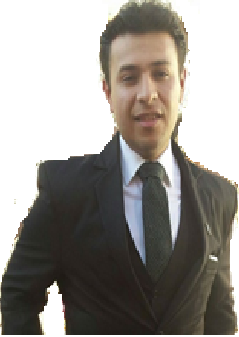 